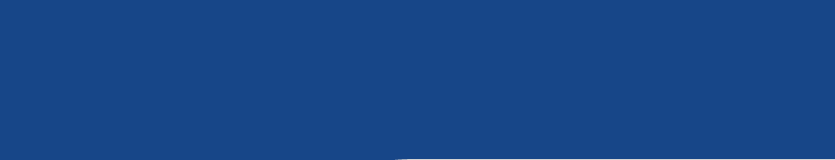 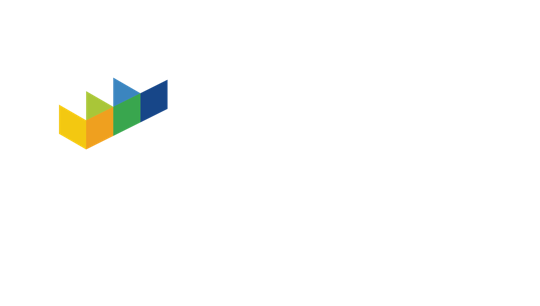 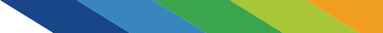 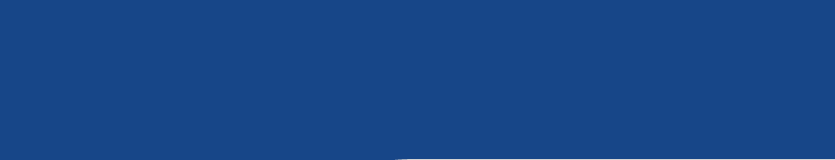 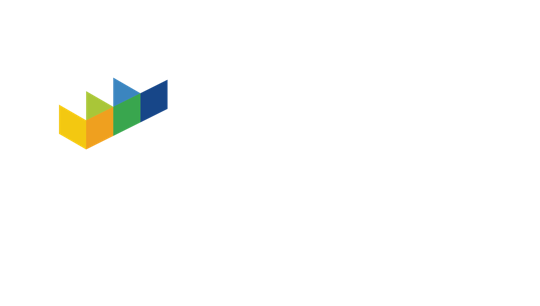 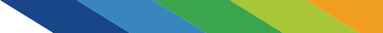 Directions: Using the Career Explorer on Nepris, complete your path to success.When I grow up, I want to be a(n):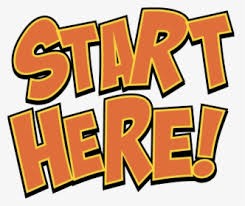 What personality trait does it say I need to have?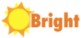 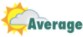 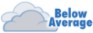 What is the median salary?The ”Career Outlook” is… (circle one)Where do these people work?According to the Career Explorer, what education does this career require?Definition:Word:Find a word on this page that you don’t know.What is the word and what is the definition?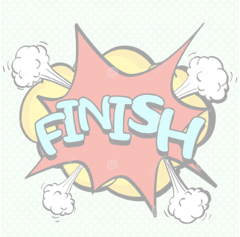 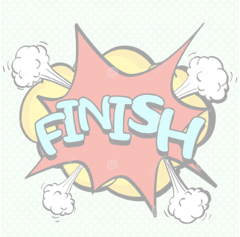 I think I will be good at this job because: